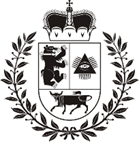 Šiaulių miesto savivaldybės tarybaSPRENDIMAS
dėl ŠIAULIŲ MIESTO SAVIVALDYBĖS TARYBOS 2023 M. KOVO 30 D. SPRENDIMO NR. T-109 „DĖL ŠIAULIŲ MIESTO ŠVIETIMO ĮSTAIGŲ IR PEDAGOGINĖS PSICHOLOGINĖS TARNYBOS MOKAMŲ PASLAUGŲ ĮKAINIŲ SĄRAŠO PATVIRTINIMO“ pakeitimo2023 m. spalio 5 d. Nr. T-401ŠiauliaiVadovaudamasi Lietuvos Respublikos vietos savivaldos įstatymo 15 straipsnio 2 dalies 29 punktu, 16 straipsnio 1 dalimi, Šiaulių miesto savivaldybės taryba nusprendžia:1. Pakeisti Šiaulių miesto švietimo įstaigų ir Pedagoginės psichologinės tarnybos mokamų paslaugų įkainių sąrašą, patvirtintą Šiaulių miesto savivaldybės tarybos 2023 m. kovo 30 d. sprendimo Nr. T-109 „Dėl Šiaulių miesto švietimo įstaigų ir Pedagoginės psichologinės tarnybos mokamų paslaugų įkainių sąrašo patvirtinimo“ 1 punktu, ir jį išdėstyti nauja redakcija (pridedama).2. Nustatyti, kad šis sprendimas įsigalioja 2023 m. lapkričio 1 d.Savivaldybės meras	Artūras Visockas______________patvirtintaŠiaulių miesto savivaldybės tarybos2023 m. kovo 30 d. sprendimu Nr. T-109(Šiaulių miesto savivaldybės tarybos2023 m. spalio 5 d. sprendimo Nr. T-401redakcija)šiaulių miesto švietimo įstaigų IR pedagoginės psichologinės tarnybos MOKAMŲ PASLAUGŲ ĮKAINIŲ SĄRAŠAS  	*Kaina taikoma tik tiems neformaliojo vaikų švietimo (NVŠ) teikėjams, kurie įgyvendina akredituotas Šiaulių miesto savivaldybės NVŠ programas, iš dalies finansuojamas valstybės arba ES biudžeto lėšomis, ir Šiaulių miesto kultūros įstaigų vaikų meno kolektyvų, švietimo ir sporto įstaigų sportininkams ir mokiniams (vaikams), sporto šakų aukšto sportinio meistriškumo klubo sportininkams, dalyvaujantiems šalies aukščiausiojo lygmens varžybose. Sąrašo 28 punkte nurodytos paslaugos kaina taikoma Lietuvos jaunimo nevyriausybinėms organizacijoms, ugdančioms pilietiškumą ir tautiškumą. Sudaroma sutartis tarp paslaugos teikėjo ir gavėjo.         **Nuolaida taikoma šiauliečiui, kuris, naudodamasis mobiliąja programėle „Šiauliai“, pateikia virtualiąją šiauliečio kortelę.***Jei skiriamas stovyklos programos finansavimas iš Šiaulių miesto savivaldybės ir (ar) valstybės biudžeto, įkainis mažinamas finansuotąja dalimi.****Onkologiniams ligoniams nemokamai.*****Bendrojo ugdymo mokyklų fizinio ugdymo pamokoms nemokamai.___________________________Eil. Nr.Paslaugos pavadinimasKiekis / laikasKaina Eur1.Kopijavimas1.1.A4 formatas1 lapas0,051.2.A3 formatas1 lapas0,102.Kopijavimas kliento pateiktame popieriuje2.1.A4 formatas1 lapas0,022.2.A3 formatas1 lapas0,053.Spausdinimas (spausdintuvu)3.1.A4 formatas (nespalvotas tekstas)1 lapas0,053.2.A4 formatas (spalvotas tekstas)     1 lapas0,404.Nuskaitymas  (A4 formatas)1 lapas0,155. Laminavimas1 vnt.0,306.Įrišimas1 vnt.0,607.Patalpų nuoma:7.1.sporto salė*****1 val.22,00 / 6,00*7.2.aktų salė1 val.16,00 / 5,00*7.3.kompiuterių klasė 1 val.17,00 / 5,00*7.4. klasė (kabinetas)1 val.7,00 / 2,00*7.5. treniruoklių salė su apšvietimu1 asmeniui 1 mėn.14,00 / 4,00*7.6.treniruoklių salė su apšvietimu1 asmeniui 1 val.4,00 / 1,00*7.7.valgyklos salė1 val.9,00 / 3,00*7.8.sporto salė ikimokyklinio ugdymo įstaigoje1 val.17,00 / 4,00*7.9.aktų salė ikimokyklinio ugdymo įstaigoje1 val.14,00 / 5,00*7.10.konferencijų salė1 val.17,00 / 5,00*7.11.Sporto gimnazijos visa krepšinio salė 1 val.85,00 /76,00** / 9,00*7.12.Sporto gimnazijos pusė krepšinio salės 1 val.43,00 / 39,00** / 5,00*7.13.Sporto gimnazijos paplūdimio tinklinio aikštė 1 val.31,00 / 28,00** / 9,00*7.14.Sporto gimnazijos visa imtynių  salė 1 val.36,00 / 8 ,00*7.15.Sporto gimnazijos pusė imtynių  salės 1 val.18,00 / 4,00*7.16.Sporto gimnazijos sporto salės pirtis                                        1 asmeniui 1 val.2,00 / 1,00*7.17.aerobikos ir šokių salė 1 val.9,00 / 2,00*8.Stadiono nuoma be apšvietimo:8.1.treniruotėms ir varžyboms visa dirbtinės dangos aikštė1 val.30,00 / 6,00*8.2.treniruotėms ir varžyboms pusė dirbtinės dangos aikštės1 val.18,00 / 4,00*8.3.treniruotėms ir varžyboms visa natūralios dangos aikštė1 val.62,00 / 17,00*8.4.treniruotėms ir varžyboms pusė natūralios dangos aikštės1 val.42,00 / 11,00*8.5.treniruotėms ir varžyboms miesto ugdymo įstaigų mokiniams ir aukšto meistriškumo sporto klubams (iki 20 asmenų) pilnų matmenų regbio ir futbolo dirbtinės dangos stadione1 val.26,008.6.respublikinis ir tarptautinis sporto renginys miesto ugdymo įstaigoms ir aukšto meistriškumo sporto klubams pilnų matmenų regbio ir futbolo dirbtinės dangos stadione1 val.46,008.7.respublikinis ir tarptautinis sporto renginys šalies ir užsienio sporto klubams ir organizacijoms pilnų matmenų regbio ir futbolo dirbtinės dangos stadione1 val.92,009.Stadiono nuoma su apšvietimu:9.1.treniruotėms ir varžyboms visa dirbtinės dangos aikštė1 val.  39,00 / 8,00*9.2.treniruotėms ir varžyboms pusė dirbtinės dangos aikštės1 val.27,00 / 5,00*9.3.treniruotėms ir varžyboms visa natūralios dangos aikštė1 val.115,00 / 24,00*9.4. treniruotėms ir varžyboms pusė natūralios dangos aikštės1 val.78,00 / 16,00*9.5.treniruotėms ir varžyboms miesto ugdymo įstaigų mokiniams ir aukšto meistriškumo sporto klubams (iki 20 asmenų) pilnų matmenų regbio ir futbolo dirbtinės dangos stadione1 val.35,009.6.respublikinis ir tarptautinis sporto renginys miesto ugdymo įstaigoms ir aukšto meistriškumo sporto klubams pilnų matmenų regbio ir futbolo dirbtinės dangos stadione1 val.66,009.7.respublikinis ir tarptautinis sporto renginys šalies ir užsienio sporto klubams ir organizacijoms pilnų matmenų regbio ir futbolo dirbtinės dangos stadione1 val.132,0010.Inventoriaus nuoma:10.1.kompiuterinis projektorius1 val.1,2010.2.kompiuterinis projektorius1 para14,5010.3.nešiojamasis kompiuteris1 val.1,2010.4.nešiojamasis kompiuteris1 para14,5010.5.skaitmeninis fotoaparatas1 val.0,3010.6.skaitmeninis fotoaparatas1 para3,0010.7.įgarsinimo aparatūra1 val.1,2010.8.įgarsinimo aparatūra1 para14,5010.9.sportinių varžybų elektroninio pasižymėjimo sistema1 val.3,0010.10.sportinių varžybų elektroninio pasižymėjimo sistema1 para30,0010.11.palapinė 1 para10,0010.12.Sporto gimnazijos sporto salėse, aikštelėse 1 vnt.1 treniruotė2,0011.Sporto gimnazijos elektroninė įėjimo kortelė1 vnt.2,50  12.Neformalieji užsiėmimai vienam asmeniui: 12.1.dienos stovykla1 diena (6 val. su maitinimu)20,00***12.2. stacionari arba turistinė stovykla1 para su maitinimu35,00***12.3.pagal suaugusiųjų neformaliojo švietimo programą (ne mažiau kaip 8 asmenų grupė)1 akad. val.7,0012.4.užsiėmimai klubuose, būreliuose naudojant įrenginius (įvairias stakles, siuvimo mašinas ir pan.)1 akad. val.3,0012.5.techninės kūrybos neformalieji užsiėmimai1 akad. val.3,0012.6.kiti neformalieji užsiėmimai 1 akad. val.2,4013.Nakvynė Jaunųjų turistų centro Nakvynės namuose1 para10,0014.Sportinių žemėlapių sudarymas ir gamyba:14.1.A5 formato1 lapas0,5014.2.A4 formato1 lapas1,014.3. A3 formato1 lapas2,015.Jaunųjų gamtininkų centro Katinų muziejaus ir Gyvūnijos sodo lankymas:15.1.bilietas mokiniui, studentui,  pensininkui,  neįgaliam asmeniui, kuriam nustatytas 30–55 proc. darbingumo lygis  (pateikus pažymėjimą)1 vnt.3,0015.2.bilietas suaugusiam asmeniui1 vnt.5,00 / 4,50**15.3.bilietas ikimokyklinio amžiaus vaikui, globos ir vaikų namų auklėtiniui, neįgaliajam, kuriam nustatytas 0–25 procentų darbingumo lygis, Lietuvos Respublikos muziejininkui, mokytojui, lydinčiam mokinių grupes, asmeniui, slaugančiam neįgalųjį, kuriam nustatytas specialiosios nuolatinės slaugos poreikis (pateikus pažymėjimą)1 vnt.nemokamai15.4.ekskursijos vedimas Katinų muziejuje ir Gyvūnijos sode:15.4.1.suaugusių asmenų grupei 1 grupė (iki 50 asmenų)10,0015.4.2.mokinių, studentų,  pensininkų grupei (pateikus pažymėjimą), ikimokyklinio amžiaus vaikų, globos ir vaikų namų auklėtinių grupėms, neįgaliajam, kuriam nustatytas 0–25 procentų darbingumo lygis, Lietuvos Respublikos muziejininkui, mokytojui, lydinčiam mokinių grupes, asmeniui, slaugančiam neįgalųjį, kuriam nustatytas specialiosios nuolatinės slaugos poreikis (pateikus pažymėjimą)1 grupė (iki 50 asmenų)5,0016.Jaunųjų gamtininkų centro paslaugos vienam asmeniui:16.1.jodinėjimas žirgais:16.1.1.jojimas5 min.5,00 / 4,50**16.1.2.jojimas15 min.10,00 / 9,00**16.1.3.jojimas30 min.15,00 / 13,50**16.1.4.parke lydint treneriui1 val.30,00 / 27,00**16.2. pasivažinėjimas vežimaičiu: 16.2.1.renginių metu vienam asmeniui10 min.5,00 / 4,50**16.2.2.po Talkšos ir Salduvės parkų  teritoriją1 val.30,00 / 27,00**16.2.3.po Šiaulių miestą1 val.120,00 / 108,00**16.3.neformalieji užsiėmimai (jodinėjimas) vienam asmeniui:16.3.1.mokomoji grupė (nuo 4 iki 8 asmenų)  8 kartai po   1 akad. val.100,0016.3.2.individualusis užsiėmimas1 akad. val.25,0016.4.iškylos žirgais organizavimas (10 asmenų grupei, jodinėjimas žirgais): 16.4.1.darbo dienomis1 val.80,0016.4.2.švenčių ir poilsio dienomis1 val.100,0016.5.žirgo laikymas ir priežiūra (pašarai žirgo savininko)1 mėn.80,016.6.žirgo laikymas ir priežiūra(pašarai įstaigos)1 mėn.200,0016.7.žirgo nuoma fotosesijai (be fotografo paslaugų teikimo)su vienu žirgu 1 val. 30,0016.8.ekskursija „Svečiuose pas žirgą“ po Jojimo skyrių  (iki 25 asmenų grupei)  1 val.30,0016.9.įstaigos veiklą reprezentuojančių prekių pardavimaskiekvienas vienetastaikomas 30 procentų antkainis16.10. šventės  vaikams organizavimas be programos  (iki 15 dalyvių)2 val.60,0016.11. šventės  vaikams  (iki 15 dalyvių) organizavimas su programa (viktorinos, užsiėmimai su gyvūnais ir pan.) 2 val.120,0017.Neformalusis ugdymas ikimokyklinėse įstaigose (10 vaikų grupei)1 val.6,0018.Pedagoginės psichologinės tarnybos paslaugos vienam asmeniui:18.1.psichologo, surdopedagogo, specialiojo pedagogo, logopedo konsultacija 1 val.21,0018.2.neurologo, socialinio pedagogo konsultacija 1 val.19,0018.3.psichologinis intelektinių gebėjimų įvertinimas  (WISC-III LT metodika – nuo 6 iki 16 metų) 4 val.84,0019.Šiaulių miesto specialiųjų mokyklų, turinčių bendrabučius, nakvynės paslaugos vienam asmeniui:19.1.nakvynė šildymo sezono metu	1 para6,0019.2.nakvynė (5 paros ir ilgiau) šildymo sezono metu1 para5,2019.3.nakvynė ne šildymo sezono metu1 para4,6019.4.nakvynė (5 paros ir ilgiau) ne šildymo sezono metu1 para4,0020.Šiaulių „Santakos“ ugdymo centro užsiėmimai baseine:20.1.individualus gydomasis plaukimas vaikui / mokiniui „Taisyklinga laikysena“ vadovaujant gydomojo plaukimo mokytojui (be baseino įėjimo mokesčio)1 akad. val.19,5020.2.mokymo plaukti vaikų / mokinių grupei (iki 12 asmenų) vadovaujant plaukimo mokytojui / treneriui1 akad. val. vienam asmeniui 4,0020.3.mokiniui, studentui, pensininkui, neįgaliajam (pateikus pažymėjimą)iki 2 val.3,7020.4.gydomasis plaukimas „Taisyklinga laikysena“ vaikų / mokinių grupei (iki 12 asmenų) vadovaujant gydomojo plaukimo mokytojui  1 akad. val.vienam asmeniui4,0020.5.suaugusiam asmeniuiiki 2 val.4,4020.6.vieno plaukimo tako nuoma iki 12 asmenų 1 akad. val.32,00 20.7.vaikų / mokinių (iki 12 asmenų) užsiėmimai „Taisyklinga laikysena“ sporto salėje vadovaujant gydomosios kūno kultūros mokytojui	 1 akad. val.vienam asmeniui 3,5020.8.abonementas (galioja vienerius metus nuo įsigijimo datos) pažymėjimą pateikusiam mokiniui, studentui, pensininkui, neįgaliajam 15 apsilankymų po 2 valandas42,0020.9.abonementas (galioja vienerius metus nuo įsigijimo datos) pažymėjimą pateikusiam mokiniui, studentui, pensininkui, neįgaliajam30 apsilankymų po 2 valandas75,0020.10.abonementas (galioja vienerius metus nuo įsigijimo datos) suaugusiam asmeniui15 apsilankymų po 2 valandas50,0020.11.abonementas (galioja vienerius metus nuo įsigijimo datos) suaugusiam asmeniui30 apsilankymų po 2 valandas93,0020.12.vaiko / mokinio individuali kineziterapija baseine (be baseino įėjimo mokesčio)1 akad. val.19,5020.13.grupinė vaikų / mokinių kineziterapija baseine (iki 12 asmenų)1 akad. val. vienam asmeniui7,0020.14.spintelės rakto su apyranke pagaminimas praradus ar sugadinus išduotą spintelės raktą su apyranke1 vnt.8,0020.15.drabužinės žetono pagaminimas praradus ar sugadinus išduotą žetoną1 vnt.3,0020.16.lankytojo pavėlavimo išeiti laikas nuo 10 pavėlavimo minutės 1 min.0,1021.Dalyvavimas renginyje (varžybose, festivalyje, konkurse):21.1.vaikams ir mokiniams 1 asmeniui5,8021.2.suaugusiems asmenims1 asmeniui7,2021.3.asmenų grupei iki 5 asmenų imtinai29,0021.4.festivalio asmenų grupei daugiau nei 5 asmenų grupei58,0021.5.konkurso asmenų grupei daugiau nei 5 asmenų grupei87,0022.Bilietas į renginį (varžybos, festivalis, konkursas, teatro ar muzikinio būrelio pasirodymas), skirtą:22.1.ikimokyklinio, priešmokyklinio amžiaus ir pradinių klasių vaikams1 asmeniui1,0022.2.5–12 klasių mokiniams1 asmeniui1,5022.3.suaugusiems asmenims1 asmeniui3,0022.4.suaugusiems asmenims į sportinių šokių varžybas1 asmeniui4,3023.Vienos dalies koncerto, spektaklio organizavimas:23.1.ikimokyklinio, priešmokyklinio amžiaus vaikams 1 renginys29,0023.2.mokiniams1 renginys87,0024.Dviejų dalių koncerto, spektaklio organizavimas:24.1.ikimokyklinio, priešmokyklinio amžiaus vaikams1 renginys58,0024.2.mokiniams1 renginys116,0025. Koncerto, spektaklio organizavimas suaugusiems asmenims1 renginys145,0026.Dalyvavimas Jaunųjų turistų centro organizuojamose varžybose:26.1.trumpoje trasoje1 asmeniui3,0026.2.vidutinėje trasoje1 asmeniui5,0026.3.ilgoje ir maratono trasoje1 asmeniui7,0026.4.turizmo technikos trasoje1 asmeniui5,0026.5.turizmo technikos trasojekomandai (4 ir daugiau asmenų)20,0027.Užsiėmimai baseine: 27.1.„Spindulio“ ugdymo centre ikimokyklinio, priešmokyklinio amžiaus 1 vaikui su lydinčiu asmeniu1 val.3,5027.2.„Spindulio“ ugdymo centre 1 mokiniui su lydinčiu asmeniu1 val.3,5027.3.„Spindulio“ ugdymo centre 10 mokinių grupei su savo treneriu (lydinčiu asmeniu)1 val.17,5027.4.Petro Avižonio ugdymo centre 1 ikimokyklinio ir priešmokyklinio amžiaus vaikui su lydinčiu asmeniu1 val.3,5027.5.Petro Avižonio ugdymo centre 10 ikimokyklinio ir priešmokyklinio amžiaus vaikų grupei su lydinčiu asmeniu1 val.18,00 28.Nakvynė švietimo įstaigoje (1 vieta be čiužinio ir patalynės)1 asmeniui5,00 / 1,00*29.Suaugusiųjų asmenų pakartotinis mokymasis pagal vidurinio ugdymo programą:29.1.besimokantiems grupėje, kurioje yra ne mažiau kaip 5 mokiniai:29.1.1.9 val. per savaitę1 asmeniui 1 mokslo m.145,0029.1.2.8 val. per savaitę1 asmeniui 1 mokslo m.129,0029.1.3.7 val. per savaitę1 asmeniui 1 mokslo m.113,0029.1.4.6 val. per savaitę1 asmeniui 1 mokslo m.96,0029.1.5.5 val. per savaitę1 asmeniui 1 mokslo m.81,0029.1.6.4 val. per savaitę1 asmeniui 1 mokslo m.64,0029.1.7.3 val. per savaitę1 asmeniui 1 mokslo m.49,0029.1.8.2 val. per savaitę1 asmeniui 1 mokslo m.32,0029.1.9.1 val. per savaitę1 asmeniui 1 mokslo m.16,0029.2.individualiai besimokantiems:29.2.1.9 val. per savaitę1 asmeniui 1 mokslo m.724,0029.2.2.8 val. per savaitę1 asmeniui 1 mokslo m.645,0029.2.3.7 val. per savaitę1 asmeniui 1 mokslo m.565,0029.2.4.6 val. per savaitę1 asmeniui 1 mokslo m. 478,0029.2.5.5 val. per savaitę1 asmeniui 1 mokslo m.405,0029.2.6.4 val. per savaitę1 asmeniui 1 mokslo m.319,0029.2.7.3 val. per savaitę1 asmeniui 1 mokslo m.246,0029.2.8.2 val. per savaitę1 asmeniui 1 mokslo m. 159,0029.2.9.1 val. per savaitę1 asmeniui 1 mokslo m.80,0030.Dailės mokyklos paslaugos:30.1.Dailės užsiėmimai suaugusiam asmeniui(16 užsiėmimų per mėn.)1 asmeniui 1 mėn.28,00****30.2.molio degimas didelėje krosnyje1 kartas (degimas)100,0030.3.molio degimas mažoje krosnyje1 kartas (degimas)60,0030.4.molberto nuoma1 para1,0031.Tarptautinio bakalaureato pagrindinio ugdymo programos MYP (angl. Middle Years Programme) mokestis1 asmeniui 1 mokslo m.100,0032. Tarptautinio bakalaureato Diplomo programos egzaminų mokestis1 kartas 550,00